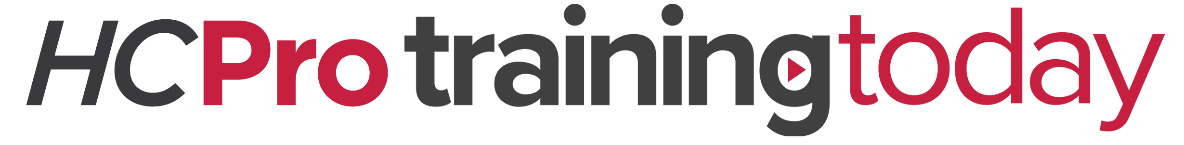 Hi [Learner Name],The world of work is changing and, with it, how we train for new challenges and evolving priorities. To help healthcare staff better prepare, our HCPro TrainingToday learning management system will undergo an upgrade. The new user interface will be even more intuitive, with easy access to your essential training modules, mobile-friendly viewing, and engaging gamification. Your access to the new system: You may experience a brief lapse of access while we migrate your courses and course statuses to the new system, scheduled between [Date] and [Date]. Please whitelist HCPro.com to ensure you receive access instructions thereafter. You can keep your username but will be prompted to create a new password. While we understand any change will come with some degree of disruption, we are working with the system provider to ensure a streamlined transition for our learners. We are confident that the new system will better serve your training needs and the demands of the changing workplace. If you have any questions, please contact: internal POC.Sincerely, [Signature]